Årsmøte2019IF FRAMTORsdag 28. mai 2020Kl. 18.00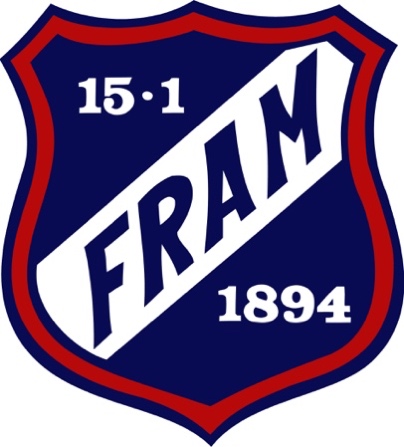 TIlbygg FramhallenSaksliste:Åpning:		Ønske velkommen.		Minnes Frams medlemmer som har gått bort.Sak 1		Godkjenne de stemmeberettigedeSak 2		Godkjenne innkalling, saksliste og forretningsorden.Sak 3 		Velge dirigent, referent, samt to medlemmer til å underskrive protokollenSak 4		Virksomhetsberetning IF FramSak 5		Styrets Årsmelding og 2019 regnskap i revidert standSak 6		Vedta IF Frams budsjettSak 7		Behandle forslag og sakerSak 8		Fastsette medlemskontingentSak 9		Valg2. forretningsordenHvert medlem kan gis ordet 2 ganger og i tillegg én replikk pr sak.Hvert innlegg maks. 3 minutter og replikk maks. 1 minuttEndringsforslag fremsettes skriftlig til dirigent med navn, før avstemningAvstemning ved håndsopprekking hvis ikke det fremsettes krav om skriftlig voteringDirigent kan sette strek for nye innlegg med varselAlminnelig flertall avgjør saker4. if fram hovedstyret virksomhetsbetning 19/20Hovedstyret har bestått av følgende personer:Steinar Nyland, lederRolf Nilsen, nestleder				Birgitte Berggreen, sekretærAnders Jørgensen, økonomiansvarlig  		Helle Hagen, styremedlemTom Jarle Karlsen, styremedlemOve Gundersen, styremedlem			Jan Larsen, varamedlem			Bjørn Nilsson, varamedlemRolf Nilsen konstituert som leder av fotballgruppa i deler av perioden, Jan Larsen konstituert som nestleder i Hovedstyret samme periode.Rolf Nilsen (leder fotballgruppa)		Kjell Espen Christiansen (leder håndballgruppa)Terje Wasvik (leder skøytegruppa)StyremøterI forrige styreperiode er det avholdt 12 møter i Hovedstyret (HS) og 8 møter i Arbeidsutvalget (AU).I 2019 etter forrige årsmøte behandlet Hovedstyret 40 saker, hvorav en del er tilbakevendende saker som tas opp over flere møter. I 2020 har Hovedstyret så langt behandlet 23 saker, hvorav en del er tilbakevendende saker som tas opp over flere møter.I 2019 etter forrige årsmøte har Arbeidsutvalget behandlet 16 saker, hvorav flere av disse er tilbakevendende over flere møter og fulgt opp som vedtakssaker i Hovedstyret i etterkant av behandling i Arbeidsutvalget. I 2020 har Arbeidsutvalget så langt behandlet 11 saker.MedlemmerIF Fram hadde 485 medlemmer per 31.12.2019. Dette er en nedgang fra året før. Av disse er det 130 kvinner og 355 menn. Totalt er det 209 medlemmer i aldersgruppen 5-19 år. Fotball har totalt 172 medlemmer, håndball har 80 og skøyter har 12 medlemmer. Hovedstyret har som mål at medlemstallet skal vokse og vil ha fokus på medlemsrekruttering kommende år. AnleggsvirksomhetRehabilitering av stå-tribunen på jernbanesiden ble utført i 2019. Nedre halvdel av tribunen ble omgjort til sittetribune med 480 sitteplasser, øvre halvdel er fremdeles stå-tribune.Høsten 2019 startet arbeid med nytt garderobe-bygg/Tribune, ferdigstilles i løpet av 2020.Skifte av kunstgress vil bli utført sommeren 2020.Gruppenes aktivitetDet vises her til gruppenes årsmøter. AnsatteIF Fram har 3 fast ansatte. Rune Holst Bloch er ansatt som daglig leder i 100% stilling, Arild Jacobsen er ansatt i 100% stilling som driftsleder, Britt Hansen er ansatt i 50% stilling på renhold. Roger Iversen er ansatt som hovedtrener for A-laget i fotball, i tillegg en spillere ansatt på profesjonell kontrakt.Det har også vært folk på arbeidshospitering på drift i Fram dette året, og de har vært til svært stor hjelp for driften. Hovedstyret ønsker å takke for jobben disse har gjort dette året.FrivilligeI Fram er det mange frivillige som gjør en uvurderlig innsats for foreningen. Dugnadsånden er stor, og vi har frivillige som hjelper til på drift, arrangementer og ellers når det er behov. De fleste går igjen år etter år og Fram ville aldri klart seg uten.I forbindelse med rehabilitering av tribunen mot jernbanen har det i 2019 vært utført betydelig dugnadsarbeid av en dedikert gjeng frivillige. Hovedstyret ønsker å rette en spesiell takk til alle som står på for sitt kjære Fram!IF Fram
Hovedstyret5. STYRETS Årsmelding 2019Idrettsforeningen Fram driver idrett innen fotball, håndball og skøyter. Aktivitetene drives på idrettslagets anlegg i Larvik. Idrettslaget er organisert i en hovedforening med undergrupper, og årsregnskapet omfatter alle. Pr. 31.12.2019 hadde idrettslaget 485 betalende medlemmer.Inntektene for idrettslaget samlet har i 2019 vært på kr. 9,1 mill. mot kr. 7,3 mill. for fjoråret. Årsresultatet ble et underskudd på kr. 0,2 mill. mot 1,5 mill. i underskudd året før.  Styret har i 2019 fortsatt å jobbe med tiltak for å bedre idrettslagets økonomi gjennom kontinuerlig oppfølging av gruppenes regnskap/budsjett. Det jobbes også løpende med forskjellige alternativ for å øke klubbens inntekter. Inngått samarbeidsavtale IF Fram (org.nr. 871 319 022) og Sandloppa (org.nr. 921 884 192). Mål å styrke fotballsatsingen i IF Fram. Samarbeidsutvalg ved Leder Steinar Nyland, Økonomiansvarlig Anders Jørgensen og Sportslig leder Jostein Aksnes. I samsvar med regnskapslovens § 3-3 bekrefter styret at forutsetningen om fortsatt drift er til stede og lagt til grunn ved utarbeidelsen av regnskapet for 2019.Idrettslagets likvidbeholdning var kr. 904 448. Egenkapitalgrad ved utgangen av året på 84 %.Styret mener at fremlagt resultatregnskap og balanse med tilhørende noter gir et rettvisende bilde av Idrettsforeningen Frams eiendeler og gjeld, finansielle stilling og resultat ved årsskiftet. Det er heller ikke etter regnskapsårets utgang inntrådt forhold som etter styrets syn har betydning ved bedømmelse av regnskapet.Det har vært 3 fast ansatte i administrasjonen. Arbeidsmiljøet er ansett som godt, og det er ikke iverksatt særskilte tiltak. Idrettslaget har oppfordret begge kjønn til å stille til valg som styremedlemmer. Styret inklusive varamedlemmer bestod i 2019 av 2 kvinner og 7 menn.Idrettslaget forurenser ikke det ytre miljøet. Larvik 05. mai 2020		Styret i Idrettsforeningen Fram			______								____Steinar Nyland	/Leder	  		Rolf Nilsen/Nestleder	            	Birgitte Berggreen/Sekretær														____________								_____Ove Gundersen/Styremedlem	Helle Hagen/Styremedlem	Tom J. Karlsen/Styremedlem____________________________				______________________________Anders Jørgensen/Økonomiansvarlig				Rune Holst Bloch/Daglig leder	5. og 6. Regnskap 2019 og Budsjett 2020	IF FRAM			Anmerkning regnskap: Regnskap 2019 endte med et lite underskudd for IF Fram.Dette er likevel et stort steg i riktig retning sammenlignet med årene før.Det jobbes kontinuerlig med å få regnskapene i balanse fremover.7. behandle forslag og sakerBehandle innkomne forslag fra fotballgruppa:
1)	En større del av grasrotandelen bør gå til aktivitet i foreningen
I dag overføres grasrotandelen i sin helhet til Hovedforeningen. Denne delen bør i vesentlig grad bli benyttet til å støtte aktivitet i idrettsforeningen, og bli forvaltet av gruppene. Det bør settes ned et utvalg som snarest ser på dette, og gjennomfører at så mye som mulig av dette kan benyttes til aktiv idrett i 2020 (min 30%) og minimum 80% går til gruppene i idrettsforeningen i 2021. 

Begrunnelse: 
Hovedfokuset til idrettslaget bør være å stimulere og støtte aktivitet. Større del av grasrotmidlene bør gå til aktiv idrett. Innstilling fra AU til HS: Dette forslaget støttes ikke. Kommentar/begrunnelse: IF Fram har ca. 900 personer som støtter klubben via grasrotandelen. Siden innføring av grasrotandel i 2009 har klubben praktisert ulike ordninger for dette, hvor også gruppene i perioder har fått andel av denne. I perioder hvor denne ble gitt til gruppene måtte likevel hovedforeningen dekke opp betydelige beløp i underskudd i grupper. Det ble derfor vedtatt at grasrotandel skulle ligge i hovedforeningen. Hvis grupper oppfyller sine økonomiske forpliktelser overfor IF Fram, ønsker HS å se på ulike modeller for fordeling av grasrotmidlene.   Avstemning forslag 1: 8 stemmer imot forslaget fra fotballen, mot 2 stemmer for forslaget2)  Styrerepresentasjon i selskapene Framparken AS & Framparken Eiendom A/S
Fotballgruppa står for en høy andel av den økonomiske aktiviteten i IF Fram. Samtidig er Framparken AS og Framparken Eiendom forvalter av anlegget som fotballen benytter og dermed viktig premissgiver for virksomheten. Vi foreslår at Fram Fotball bør ha en styreplass i hvert av disse selskapene. 

Begrunnelse: 
Det vil øke åpenheten rundt disse selskapene, gi mer nærhet mellom bruker og forvalter, bedre informasjonsflyt og raskere involvering i relevante prosesser. Innstilling fra AU til HS: Dette forslaget støttes ikke. Kommentar/begrunnelse: Her må forslagsstiller ha misforstått rundt funksjonen til Framparken AS (FAS) og Framparken Eiendom AS (FEAS). Selskapene har følgende styremedlemmer: Styrets leder: 	Steinar NylandStyremedlem: 	Rolf NilsenRune Holst BlochSelskapene avholder ingen egne styremøter. Styremøter i IF Fram avholdes av Hovedstyret, også vedrørende FAS og FEAS. Styremedlemmer i FAS og FEAS står i praksis kun registrert som en nødvendighet i Brønnøysundregisteret, og leverer kun en årlig protokoll for avholdt generalforsamling parallelt med årsmøte i IF Fram som avholdes 28.05.20. Selskapene er opprettet pga. omsetning og momskompensasjon. Avstemning forslag 2: 9 stemmer imot forslaget fra fotballen, mot 1 stemme for forslaget8. Fastsette medlemskontingentÅrsmøtet fastsetter medlemskontingent IF Fram for 2021. Det foreslås å videreføre satser for inneværende år.9. ValgValgkomiteens leder legger fram sin innstilling til valg av styremedlemmer til hovedstyret.KontonrKontonavnRegnskap 2019Budsjett 2019Budsjett 20203000Salgsinntekt, avgiftspliktig, høy sats-100 000-70 0003020Sponsorinntekt, avgiftspliktig-1 377 387-1 860 000-2 537 5003021Barteravtaler, avgiftspliktig                -51 268-110 000-50 0003057 Periodisert inntekt7 5003100Sponsorinntekt (gave), avgiftsfri-402 597-150 000-500 0003120Sponsorinntekt, avgiftsfri3210Kiosksalg, unntatt mva-618 012-390 000-515 0003211Billettinntekter, unntatt mva-645 397-295 000-560 0003230Kiosksalg, avgiftspliktig-159 070-350 000-80 0003250Inntekter fra egne arrangement-267 966-205 000-135 0003400Offentlige tilskudd-2 068 200-1 820 000-2 038 0003402Div. tilskudd, gaver og bidrag-158 934-220 000-125 0003440Andre tilskudd-142 154-130 000-140 0003446Mva kompensasjon-476 116-414 000-455 0003605Leieinntekt fast eiendom, avgiftsfri-289 200-285 000-300 0003700Provisjonsinntekter-12 472-35 000-22 0003920Medlemskontingenter-187 000-230 000-200 0003930Treningsavgifter148 050-210 000-230 5003940Egenandeler-9 7503950Turneringsinntekter-763 271-100 000-60 0003960Lotterier, bingo etc-121 101-25 000-125 0003973Dugnad-87 540              -212 000              -130 0003980Gaver og bidrag-64 9003981Fadder for fotball-10 7003985Tilskudd og bidrag-669 750-710 000-725 0003990Andre inntekter-367 291-335 000-240 000Sum inntekter-9 185 626-8 086 000-9 238 0004300Innkjøp av varer for videresalg4350Varekostnad kiosk340 222310 000260 0004390Beholdningsendring2 9904500Fremmedytelse og underentreprise510 037475 000719 0004504Leie av andres anlegg58 71775 00037 5004540Leie anlegg / adm. kostnadsfordeling879 375937 500925 000Sum vare/materialkostnad1 791 3411 797 5001 941 500Dekningsbidrag-7 394 285-6 288 500-7 296 5005000Lønn til ansatte2 394 4072 359 2212 578 8465001Lønn - ikke oppgavepliktig5005Lønn uten AGA59 6795 2305020Feriepenger291 240284 247310 8425100Leie av spillere57 500Sum lønnskostnader2 802 8262 643 4682 894 9185400Arbeidsgiveravgift355 501337 409374 2255401Arbeidsgiveravgift av påløpt ferielønn40 92540 29443 9135420Innberetningspliktig pensjonskostnad42 73445 00054 0005510Trekkpliktig bilgodtgjørelse73715 0005720Egenandel vask av treningstøy-25 6005830Refusjon markedstiltak-17 1335910Leie Hybel Mølla (betales av spiller)-4 0005920Yrkesskadeforsikring43 53515 00038 0005940Egenandel AFP25 80840 00028 0005943Slutvederlagsordning, OU fond11 36815 0006 0005990Annen personalkostnad22 5045 0005 000Sum annen personalkostnad496 378512 703549 138Sum personalkostnader3 299 2043 156 1713 444 0566017Avskrivning på inventar4 8376300Leie Lokale128 8496340Lys, varme359 232265 000340 0006400Leie maskiner28 47531 00030 0006420Leie datasystemer30 89240 00025 0006540Inventar5 6515 0006545Datautstyr12 23522 00012 5006550Kostnader egne arr.327 818125 000116 0006560Rekvisita7 6525 0006570Arbeidsklær og verneutstyr4 8152 0005 0006580Idrettsutstyr388 279210 000308 0006600Reparasjon og vedlikehold Framhallen3 4736690Reparasjon og vedlikehold Annet3006700Honorar revisjon112 20880 000120 0006705Honorar regnskap49 088120 000120 0006770Medisinsk behandling57 006100 00052 5006780Dommerhonorar179 101190 000162 0006790Annen Fremmedtjeneste060 0006800Kontorrekvisita8665 0004 0006820Trykksak13 3136860Møte, kurs, oppdatering o.l41 7025 0006900Telefon6 84015 0003 6006903Telefon daglig leder4 6884 0003 6006910Internett52 38345 00042 0006911Nettside20 51517 00012 0006940Porto1 8632 0002 0007100Bilgodtgjørelse, oppgavepliktig747 936767 0001 004 0007105Passasjertillegg10 4987140Reisekostnad, ikke oppgavepliktig777 476500 000617 0007300Salgskostnad97 6887320Reklamekostnad99 40434 00094 0007400Kontingent, fradragsberettiget6 4008 5009 2007410Påmelding serier, turnering etc.225 515186 000270 5007415Overganger spillere og lisenser56 31350 00074 0007420Gaver, premier, medaljer147 92210 00023 0007430Lisenser, forsikringer10 0007440Kostnader egen arrangementer130 22630 00090 0007500Forsikringspremie63 67452 50067 5007740Øreavrunding-27770Bank og kortgebyr70 48042 00050 0007790Annen kostnad, fradragsberettiget\r\n13 7035 0007830Konstaterte tap på fordringer47 051Sum driftskostnader4 336 3643 033 0003 667 400Driftresultat241 28399 239       -185 044Type medlemskontingent20202021Kontingent aktiv under 17 år350 kr350 krKontingent aktiv over 17 år700 kr700 krHovedmedlemskap700 kr700 krStøttemedlemskap350 kr350 krPensjonister350 kr350 krRolleStyret 2019-20KommentarLederSteinar NylandPå valgNestlederRolf NilsenPå valgØkonomiansvarligAnders JørgensenPå valgSekretærBirgitte BerggreenPå valgStyremedlemTom Jarle KarlsenPå valgStyremedlemOve GundersenIkke på valgStyremedlemHelle HagenIkke på valgVaramedlemJan LarsenPå valgVaramedlemBjørn NilssonPå valg